Муниципальное бюджетное  образовательное  учреждение«Средняя общеобразовательная школа с. Нижняя Саниба»муниципального образования - Пригородный район РСО - АланияРассмотрено и одобрено                                                   «Утверждаю»                                  на педагогическом совете                             ВРИО директора школы______/Доева И.Э./     Протокол №  1 от «31 » августа 2019 г.		     «____»_________2019													Рабочая программапо курсу внеурочной деятельностипоАНГЛИЙСКОМУ ЯЗЫКУ«ВЕСЁЛЫЙ АНГЛИЙСКИЙ»для  3-6 классов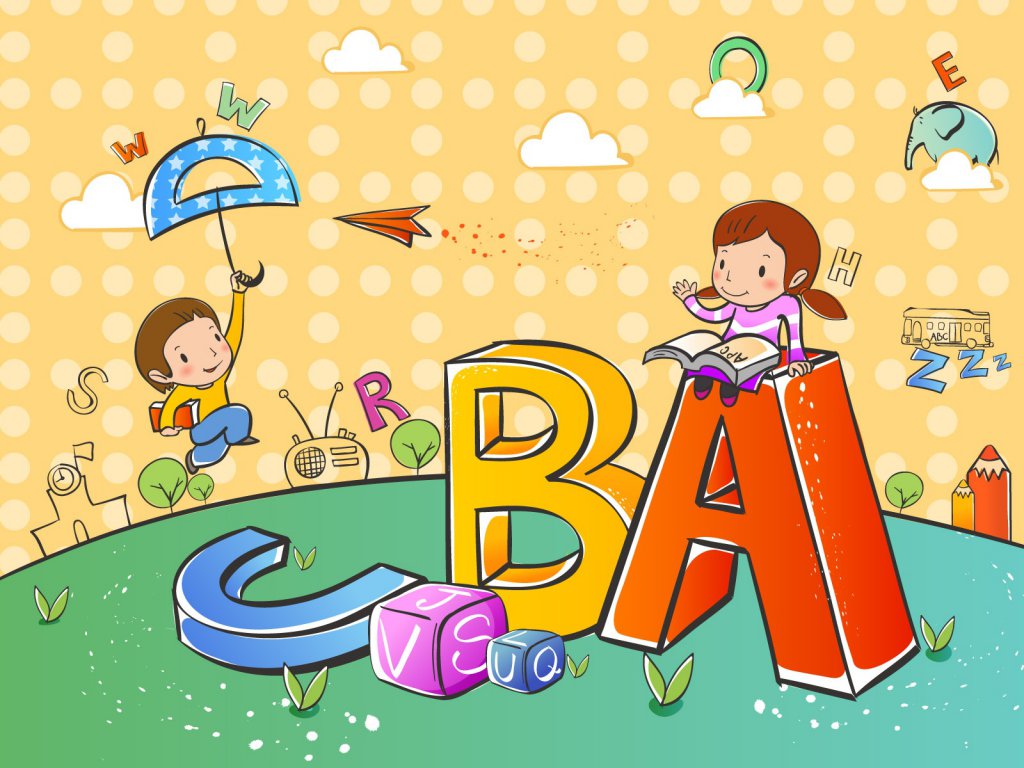                                                                                             руководитель кружка :Кибирева И.Р.2019-2020 уч.годПояснительная записка.Для разработки рабочей программы по курсу внеурочной деятельности по учебному предмету «Английский язык» была выбрана примерная рабочая программа Д.В. Григорьева и П.В. Степанова. Настоящая рабочая программа в рамках внеурочной деятельности в начальной школе для учащихся 3-6 классов составлена в соответствии с требованиями Федерального государственного образовательного стандарта второго поколения начального общего образования и соответствует возрастным особенностям младшего школьника.Программа «Веселый английский» имеет научно-познавательную (общеинтеллектуальную) направленностьи представляет собой вариант программы организации внеурочной деятельности младших школьников. Педагогическая целесообразностьданной программы внеурочной деятельности обусловлена важностью создания условий для формирования у младших школьников коммуникативных и социальных навыков, которые необходимы для успешного интеллектуального развития ребенка. Программа обеспечивает развитие интеллектуальных общеучебных умений, творческих способностей у учащихся, необходимых для дальнейшей самореализации и формирования личности ребенка, позволяет ребёнку проявить себя, преодолеть языковой барьер, выявить свой творческий потенциал. Программа составлена с учетом требований федеральных государственных стандартов второго поколения и соответствует возрастным особенностям младшего школьника.Рабочая программа конкретизирует содержание предметных тем кружка, дает примерное распределение учебных часов по темам занятий и рекомендует последовательность изучения тем и языкового материала с учетом логики учебно-воспитательного процесса, возрастных особенностей учащихся, межпредметных и внутрипредметных связей.Актуальность разработки и создания данной программы обусловлена тем, что она позволяет устранить противоречия между требованиями программы и потребностями учащихся в дополнительном языковом материале и применении полученных знаний на практике; условиями работы в классно-урочной системе преподавания иностранного языка и потребностями учащихся реализовать свой творческий потенциал.Одна из основных задач образования по стандартам второго поколения – развитие способностей ребёнка и формирование универсальных учебных действий, таких как: целеполагание, планирование, прогнозирование, контроль, коррекция, оценка, саморегуляция.С этой целью в программе предусмотрено значительное увеличение активных форм работы, направленных на вовлечение учащихся в динамичную деятельность, на обеспечение понимания ими языкового материала и развития интеллекта, приобретение практических навыков самостоятельной деятельности.Цель и задачи программы.Цель:создание условий для интеллектуального развития ребенка и формирования его коммуникативных и социальных навыков через игровую и проектную деятельность посредством английского языка.Задачи:I. Познавательный аспект. познакомить детей c культурой стран изучаемого языка (музыка, история, театр, литература, традиции, праздники и т.д.);способствовать более раннему приобщению младших школьников к новому для них языковому миру и осознанию ими иностранного языка как инструмента познания мира и средства общения; познакомить с менталитетом других народов в сравнении с родной культурой; формировать некоторые универсальные лингвистические понятия, наблюдаемые в родном и иностранном языках;способствовать удовлетворению личных познавательных интересов. 
II. Развивающий аспект. развивать мотивацию к дальнейшему овладению английским языком и культурой; развивать учебные умения и формировать у учащихся рациональные приемы овладения иностранным языком; приобщить детей к новому социальному опыту за счет расширения спектра проигрываемых социальных ролей в игровых ситуациях;формировать у детей готовность к общению на иностранном языке;развивать технику речи, артикуляцию, интонации;развивать двигательные способности детей через драматизацию;познакомить с основами актерского мастерства и научить держаться на сцене. 
III. Воспитательный аспект. способствовать воспитанию толерантности и уважения к другой культуре; приобщать к общечеловеческим ценностям; способствовать воспитанию личностных качеств (умение работать в сотрудничестве с другими; коммуникабельность, уважение к себе и другим, личная и взаимная ответственность); обеспечить связь школы с семьей через вовлечение родителей в процесс подготовки постановок;прививать навыки самостоятельной работы по дальнейшему овладению иностранным языком и культурой.Таблица соответствия распределения часов по темам авторской и рабочей программы.3-6  классыТаблица соответствия распределения часов по темам авторской и рабочей программы.Описание места курса внеурочной деятельности в учебном плане школы.Учебным планом для внеурочной деятельности по английскому языку в 3-6 классах выделено 33 учебных часа. Авторская программа рассчитана на 33 часа (1 час в неделю). Календарно-тематическое планирование составлено на 33 часа.Занятия по внеурочной деятельности проводятся после окончания уроков. Между началом занятий и последним уроком предусмотрен перерыв продолжительностью 45 минут. Продолжительность занятия 35 минут.Количество обучающихся в группе – 17 человек.Планируемые результаты освоения курса внеурочной деятельности.К числу планируемых результатов освоения основной образовательной программы отнесены:личностные результаты – общие представления о мире, как о многоязычном и поликультурном сообществе, осознания языка, в том числе иностранного, как основного средства общения между людьми, знакомство с миром зарубежных сверстников с использованием средств изучаемого иностранного языка;метапредметные результаты – развитие умения взаимодействовать с окружающими при выполнении разных ролей в пределах речевых потребностей и возможностей младшего школьника, развитие коммуникативных способностей школьника, умения выбирать адекватные языковые и речевые средства для успешного решения элементарной коммуникативной задачи, расширение общего лингвистического кругозора младших школьников, развитие познавательной, эмоциональной и волевой сфер младшего школьника;предметные результаты – овладение начальными представлениями о нормах иностранного языка (фонетических, лексических), умение находить и сравнивать такие языковые единицы, как звук, буква и слово.В коммуникативной сфере:I. Речевая компетенция:говорение - вести элементарный этикетный диалог в ограниченном круге типичных ситуаций общения;аудирование – понимать на слух речь учителя и одноклассников;II. Языковая компетенция:адекватное произношение и различение на слух всех звуков английского языка, соблюдение правильного ударения в словах и фразах;применение основных правил графического изображения букв и слов;распознание и употребление в речи изученных лексических единиц.III. Социокультурная осведомленность:знание названия страны изучаемого языка, некоторых литературных персонажей детских произведений, стихов, песен.В познавательной сфере:умение сравнивать языковые явления родного и иностранного языков на уровне отдельных букв, слов;умение действовать по образцу при выполнении заданий;умение осуществлять самонаблюдение и самооценку доступных младшему школьнику пределах.В ценностно-ориентационной сфере:представления об изучаемом иностранном языке, как средстве выражения мыслей, чувств, эмоций;приобщение к культурным ценностям другого народа через детские сказки;развитие чувства прекрасного;умение следовать намеченному плану в своем учебном труде.Воспитательные результаты внеурочной деятельности.        Первый уровень результатов – приобретение социальных знаний о ситуации межличностного взаимоотношения, освоение способов поведения в различных ситуациях.Второй уровень результатов – получение школьниками опыта переживания и позитивного отношения к базовым ценностям общества (человек, семья, родина, природа, мир, знания, труд, культура).         Третий уровень результатов – получение школьниками опыта самостоятельного общественного действия (умение представить зрителям собственные проекты, спектакли, постановки), в том числе и в открытой общественной среде.Качества личности, которые могут быть развиты у обучающихся в результате занятий:толерантность, дружелюбное отношение к представителям других стран; познавательная, творческая, общественная активность;самостоятельность (в т.ч. в принятии решений);умение работать в сотрудничестве с другими, отвечать за свои решения; коммуникабельность; уважение к себе и другим; личная и взаимная ответственность;готовность действия в нестандартных ситуациях;Содержание курса внеурочной деятельности.3-6 классы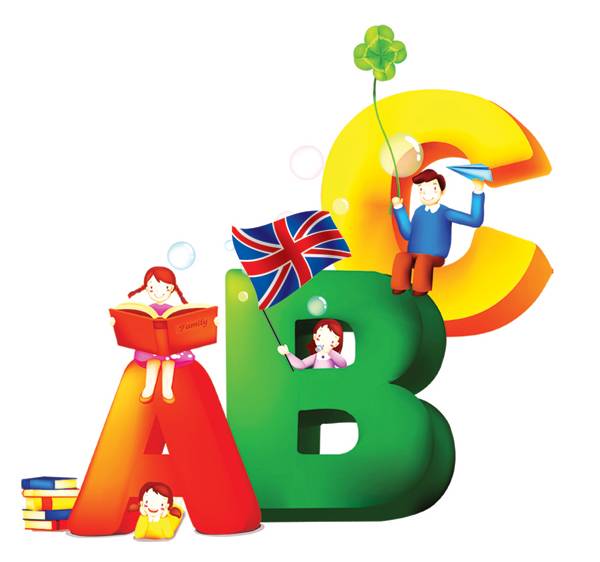 Раздел 1. Я и моя родина. – 10 часов.Обучающиеся узнают об англоязычных странах, о своей родине; тренируются в написании личного письма другу; составляют диалог «Разговор по телефону»; учатся отправлять письма по сети Интернет; участвуют в игре «Умники и умницы».Раздел 2. Мой дом – моя крепость. – 4 часа.Обучающиеся описывают свой дом/квартиру, разговаривают о своих домочадцах и близких родственниках.Раздел 3. Если я поеду за границу. – 4 часа.Обучающиеся знакомятся с традициями и обычаями разных стран и их национальными блюдами; составляют проект «Школьное меню моей мечты».Раздел 4. Мы за здоровый образ жизни. – 7 часов.Обучающиеся ведут диалог о здоровом образе жизни и о значении спорта в нашей жизни; рассуждают о правильном и неправильном питании; говорят о погоде и временах года.Раздел 5. Мы любим праздники. – 4 часа.Обучающиеся знакомятся с основными праздниками в Великобритании и Америке, проводят сравнение с российскими праздниками;Раздел 6. Сказка «Волк и семеро козлят». – 4 часа.Обучающиеся знакомятся со сказкой на английском языке и инсценируют постановку по этой сказке.Формы организации и виды внеурочной деятельности.Виды внеурочной деятельности:чтение, литературно-художественная деятельность;игровая деятельность (в т.ч. подвижные игры);изобразительная деятельность;постановка драматических сценок, спектаклей;прослушивание песен и стихов;разучивание стихов;разучивание и исполнение песен;проектная деятельность;выполнение упражнений на релаксацию, концентрацию внимания, развитие воображения.Формы организации внеурочной деятельности.     Внеурочная деятельность по английскому языку традиционно основана на трёх формах: индивидуальная, групповая и массовая работа (выступления, спектакли, утренники и пр.). Ведущей формой организации занятий является групповая работа. Во время занятий осуществляется индивидуальный и дифференцированный подход к детям.  Каждое занятие состоит из двух частей: теоретической и практической. Теоретическую часть педагог планирует с учётом возрастных, психологических и индивидуальных особенностей обучающихся. Программа предусматривает проведение занятий, интегрирующих в себе различные формы и приемы игрового обучения, проектной, литературно-художественной, изобразительной, физической и других видов деятельности.С целью достижения качественных результатов желательно, чтобы учебный процесс был оснащен современными техническими средствами, средствами изобразительной наглядности, игровыми реквизитами. С помощью мультимедийных элементов занятие визуализируется, вызывая положительные эмоции у детей и создавая условия для успешной деятельности каждого ребенка.Тематическое планирование.3-6 классы№ п/пРазделКол-во часов по программеКол-во часов по программеКомментарии№ п/пРазделпримернаярабочаяКомментарии1Я и моя родина.10102Мой дом – моя крепость.443Если я поеду за границу.444Мы за здоровый образ жизни.775Мы любим праздники.446Сказка «Волк и семеро козлят».44№ урокаТема урокаКол-во часовДата план.Дата факт.Я и моя родина. (10 часов)Я и моя родина. (10 часов)Я и моя родина. (10 часов)1Приветствие. Диалог о летних каникулах.12Моя родина – Россия. Монологическая речь о стране.13Англоязычные страны.14Языки мира. Аудирование.15Викторина «Эрудит».16Диалоги «Как ты поживаешь?».17Разговор по телефону.18Письмо другу. Порядок заполнения адреса.19Отправление письма по Интернет.110Игра «Умники и умницы»,1Мой дом – моя крепость. (4 часа)Мой дом – моя крепость. (4 часа)Мой дом – моя крепость. (4 часа)11Моя семья. Кто есть кто в моей семье.112Описание членов семьи.113Мой дом – моя крепость. Описание дома.114Игра «Угадай-ка!».1Если я поеду за границу. (4 часа)Если я поеду за границу. (4 часа)Если я поеду за границу. (4 часа)15Кухни мира. Еда.116Английская и американская кухня. Диалог.117Завтрак, обед и ужин.118Проект «Школьное меню моей мечты».1Мы за здоровый образ жизни. (7 часов)Мы за здоровый образ жизни. (7 часов)Мы за здоровый образ жизни. (7 часов)19Спорт. Утренняя зарядка.120Мои увлечения. Диалог – расспрос.121Удивительный мир.122Игра «Ты – чемпион».123Природа и погода.124Здоровый образ жизни.125Спортивные игры.1Мы любим праздники. (4 часа)Мы любим праздники. (4 часа)Мы любим праздники. (4 часа)26Праздники в России. Обсуждение.127Культурные традиции стран изучаемого языка.128Особенности английского календаря.129Лексико–грамматическая викторина «Знаешь ли ты английские праздники?»1Сказка «Волк и семеро козлят». (4 часа)Сказка «Волк и семеро козлят». (4 часа)Сказка «Волк и семеро козлят». (4 часа)30Сказка «Волк и семеро козлят». Распределение ролей.131Работа над текстом, репетиция.132Репетиция, оформление спектакля.133Презентация сказки «Волк и семеро козлят».1